AranykörLévay Zsófia nemezelő mester és az Óvó-és Edzőképző Főiskola Rügyező hagyaték nemezelő szakköre dr. Máté Petrik Emese vezetésévelArany János: Családi körA kör az egyetemes értékrend aranyfokozata, legösszetartóbb erőrendje. Titkát a középpontjában rejti: Mi a szervezőeleme? Mi köré gyűlnek össze a többi erőrendek? A mi közös munkánkban maga Arany János adta meg a választ: az életmisztériumunk legnagyobb élő eleme, a Nap aranya köré, a Fénymag köré gyűl össze a Család, az Élet legkisebb szerves eleme. Érzésvilágunkban a Család az Univerzum Életfájaként gyökereivel a Föld magját, szellemiségével, gondolataival a Nap életmagját köti össze. Ez az aranyfonal mentén nemesedik és újul meg az Élet. A családi kör misztériuma jelképezi női és férfi princípiumaival az élet aranyfonalának megújuló folytonosságát. Ha emberként megpróbáltat bennünket az Élet, tudjuk, hogy sohasem vagyunk egyedül: Mindannyiunknak van Őrangyala s az Őrangyalnak angyali serege. S hogy ez a folyamat milyen örömteli, bizalom és kegyelemteljes pirkadatkor és napnyugtakor láthatjuk leli szemeinkkel, amikor Föld és Ég között kiáradnak és újra begyűlnek  spirálútvonalon az angyali seregek.Dr. Máté Petrik Emese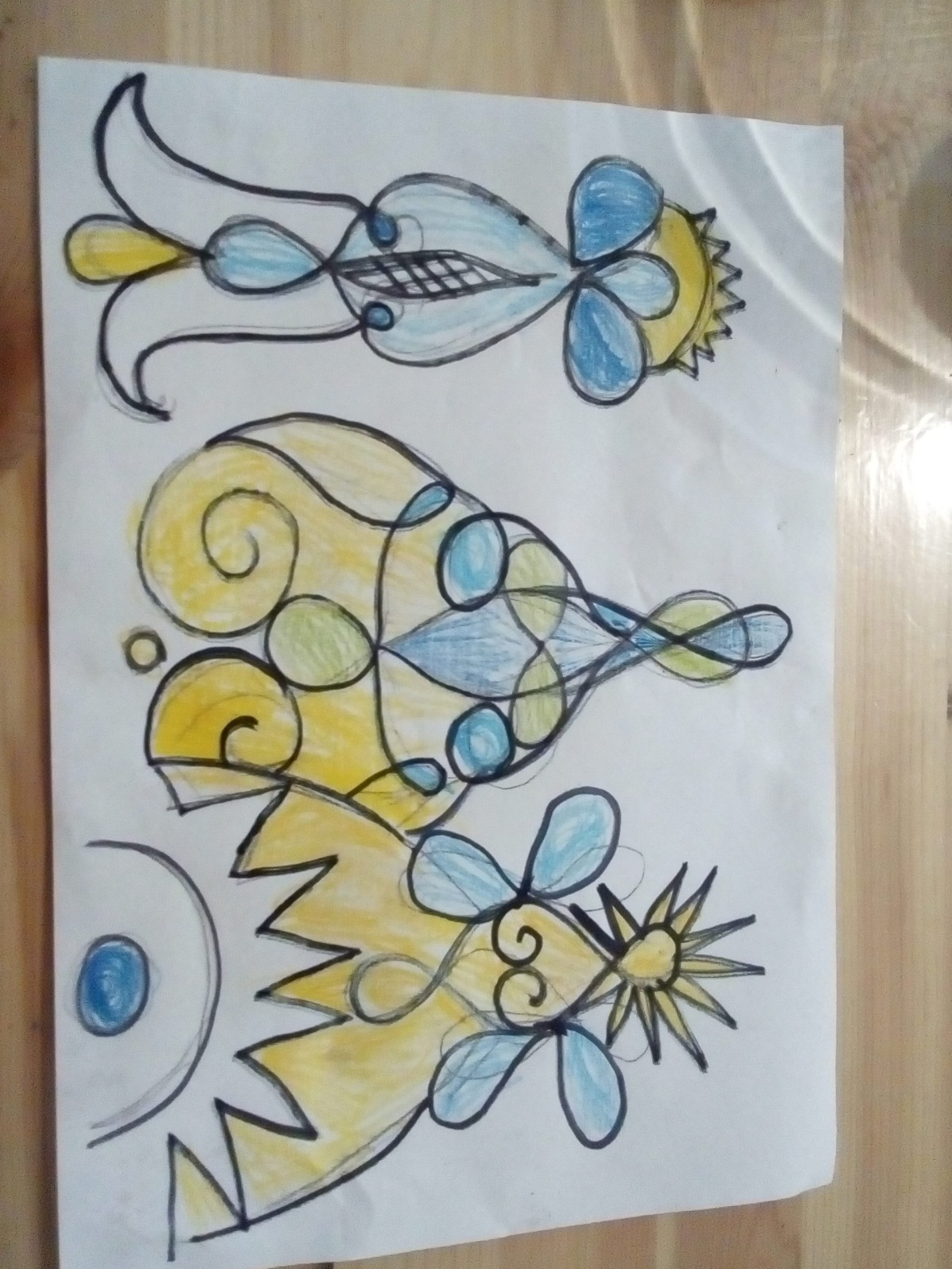 Lévay Zsófia: Arany János: Családi kör vázlatrajz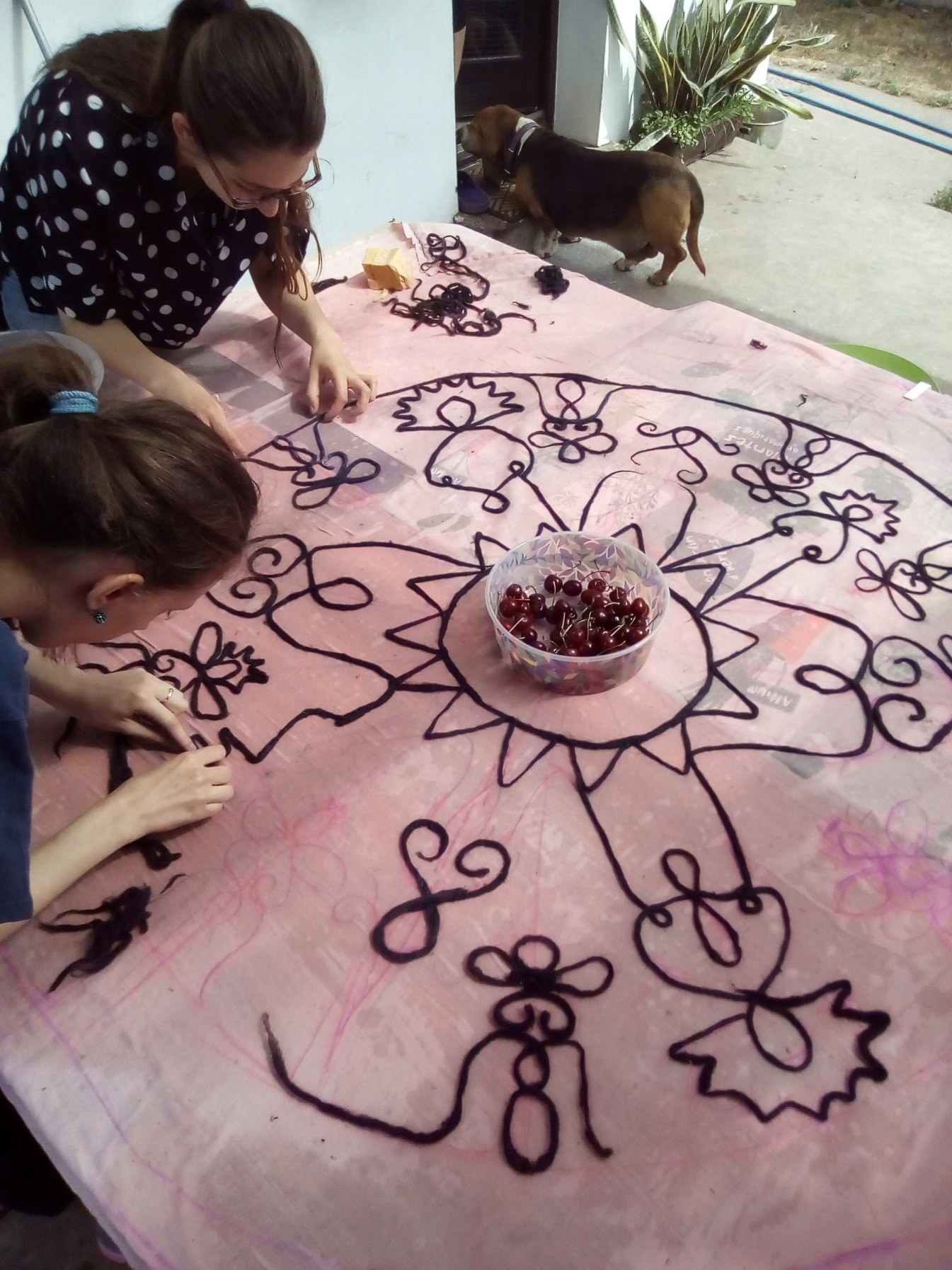 Családi kör alkotófolyamat – zsinórozás Horváth Anna és Helga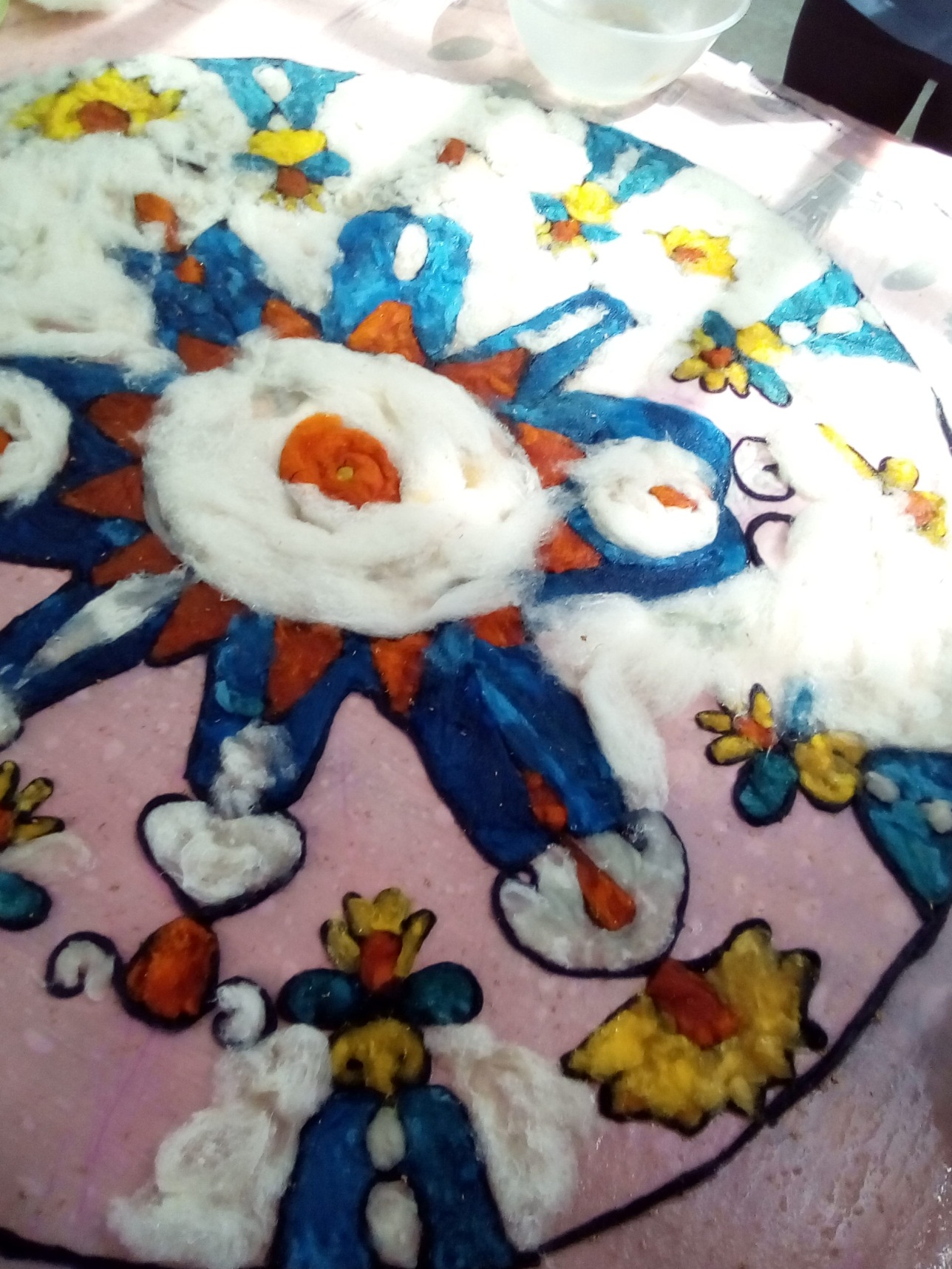 Arany János: Családi kör alkotófolyamat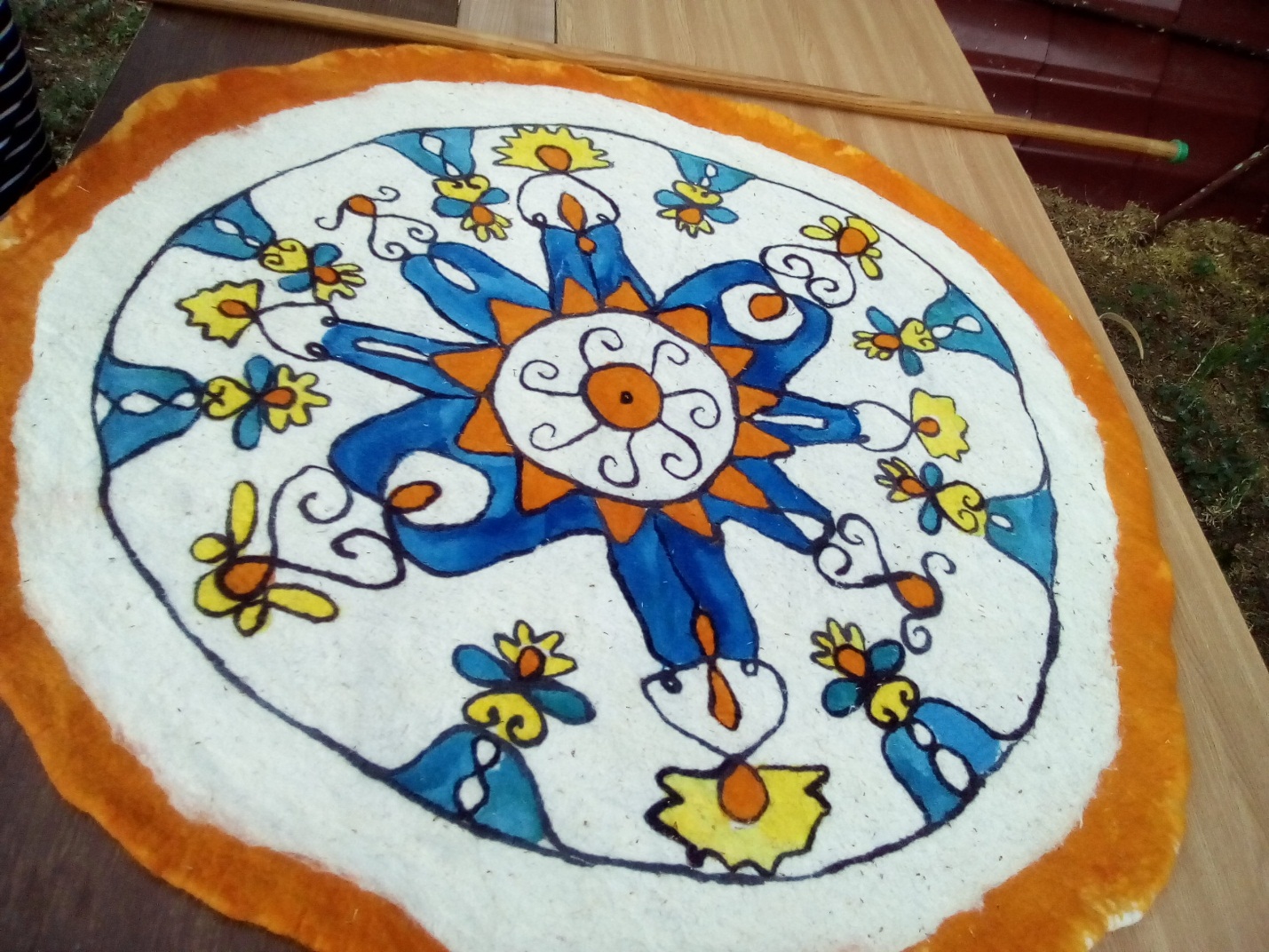 Arany János: Családi kör. Gyúrás utáni száradó folyamat.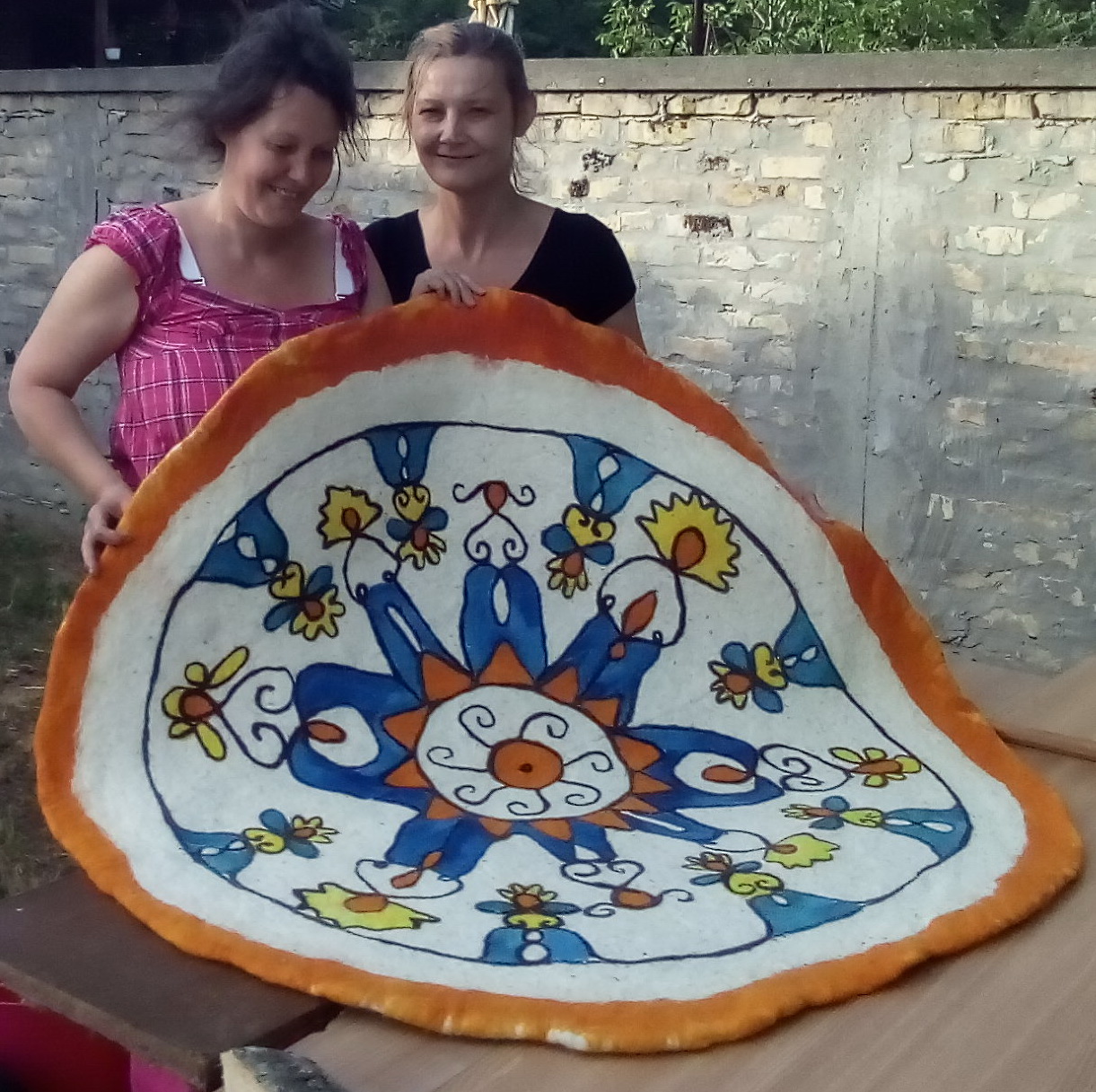 Arany János: Családi kör. Jobbról Lévay Zsófia nemezelő mester, balról dr. Máté Petrik Emese, filológus az óvónői csapat vezetője.